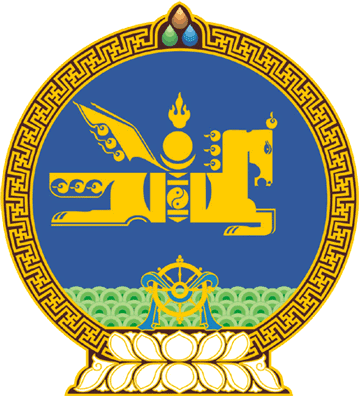 МОНГОЛ УЛСЫН ИХ ХУРЛЫНТОГТООЛ2023 оны 07 сарын 07 өдөр     		            Дугаар 70                     Төрийн ордон, Улаанбаатар хотЗарим Байнгын хорооны бүрэлдэхүүнд    өөрчлөлт оруулах тухай	Монгол Улсын Их Хурлын тухай хуулийн 8 дугаар зүйлийн 8.1.6 дахь заалт, 26 дугаар зүйлийн 26.1 дэх хэсэг, Монгол Улсын Их Хурлын чуулганы хуралдааны дэгийн тухай хуулийн 26 дугаар зүйлийн 26.2 дахь хэсгийг үндэслэн Монгол Улсын Их Хурлаас ТОГТООХ нь:1.Монгол Улсын Их Хурлын гишүүн Бадарчийн Жаргалмааг Улсын Их Хурлын Хууль зүйн байнгын хорооны бүрэлдэхүүнээс чөлөөлсүгэй.2.Монгол Улсын Их Хурлын гишүүн Энхтайваны Бат-Амгаланг Улсын Их Хурлын Хууль зүйн байнгын хорооны, Салдангийн Одонтуяаг Улсын Их Хурлын Аюулгүй байдал, гадаад бодлогын байнгын хорооны гишүүнээр баталсугай.3.Энэ тогтоолыг 2023 оны 07 дугаар сарын 07-ны өдрөөс эхлэн дагаж мөрдсүгэй.	МОНГОЛ УЛСЫН 	ИХ ХУРЛЫН ДАРГА 				Г.ЗАНДАНШАТАР